Linguistic Insights!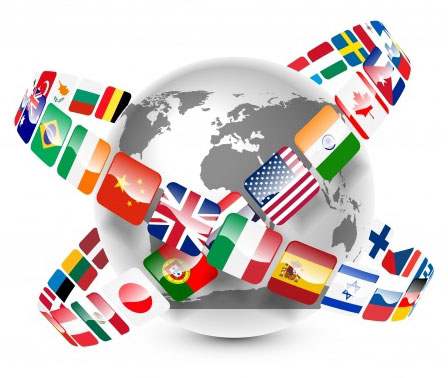 When: January 22, 2015  Time: 3-5 pm  Place: Culture Connection             Walker Hall (2-101)Activities include:*Different Language Alphabets – Discover your name as written in multiple languages using different internet programs. *Words of Respect: Explore the diversity of languages and ethnic groups in your state and identify group of words and terms from various cultures that are commonly used.*Linguistics/Language Exercise: Explore the linguistic and cultural composition of the US by looking at the Modern Language Association Language Map 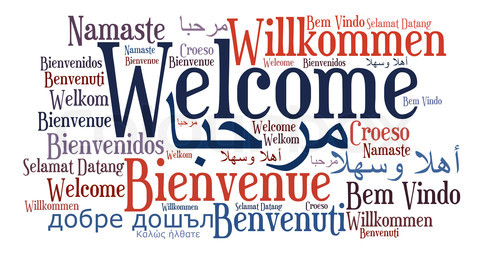 